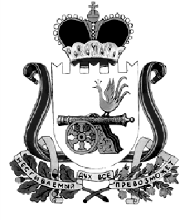 СМОЛЕНСКАЯ ОБЛАСТЬГЛИНКОВСКИЙ РАЙОННЫЙ СОВЕТ ДЕПУТАТОВР Е Ш Е Н И Еот «23» ноября  2021 года №50О принятии части полномочий по решению вопросов местного значения от сельских поселений Глинковского района Смоленской области в 2022 году Руководствуясь статьей 142.5 Бюджетного кодекса Российской Федерации, статьей 14, частью 4 статьи 15, частью 2 статьи 47 Федерального закона от 06 октября 2003 г. № 131-ФЗ «Об общих принципах организации местного самоуправления в Российской Федерации», статьей 7 Устава муниципального образования «Глинковский район» Смоленской области,  на основании решения Совета депутатов Болтутинского сельского поселения  от 12.11.2021 года № 37 «О передаче полномочий по вопросам казначейского исполнения бюджета в 2022 году», на основании решения Совета депутатов Доброминского сельского поселения  от 11.11.2021 года № 30 «О передаче полномочий по вопросам казначейского исполнения бюджета в 2022 году», решением комиссии по экономическому развитию, бюджету, налогам и финансам, Глинковский районный Совет депутатовР Е Ш И Л:Принять от Болтутинского  сельского поселения Глинковского района Смоленской области осуществление части полномочий по решению вопросов местного значения: казначейское исполнение бюджета поселения.Принять от Доброминского  сельского поселения Глинковского района Смоленской области осуществление части полномочий по решению вопросов местного значения: казначейское исполнение бюджета поселения.Утвердить прилагаемую форму Соглашения о передаче осуществления части полномочий органов местного самоуправления поселения органам местного самоуправления муниципального района.Определить Финансовое управление Администрации  муниципального образования «Глинковский район» Смоленской области органом, уполномоченным на осуществление переданных сельскими поселениями полномочий по казначейскому исполнению бюджетов.Главе муниципального образования «Глинковский район» Смоленской области заключить с сельскими поселениями соглашение о передаче осуществления части полномочий по решению вопросов местного значения.Обнародовать заключенное соглашение о передаче части полномочий по решению вопросов местного значения.Настоящее решение вступает в силу со дня его принятия.Глава муниципального образования              Председатель Глинковского«Глинковский район»                                        районного Совета депутатовСмоленской   областиМ.З.Калмыков                                                    И.В.Жевлакова                                                     Утверждено решением Глинковского                                                      районного Совета депутатов                                                      от «23 » ноября  2021 года №50СОГЛАШЕНИЕо передаче осуществления части полномочий органов местного самоуправления поселения органам местного самоуправления муниципального района«_____»_____________ 20__ г.                                                  №_____ (дата регистрации соглашения)                        с. Глинка   (место заключения соглашения) Администрация муниципального образования «Глинковский район» Смоленской области, именуемая в дальнейшем Администрация района, в лице Главы  муниципального образования «Глинковский район» Смоленской области Калмыкова Михаила Захаровича, действующего на основании Устава муниципального образования «Глинковский район» Смоленской области, с одной стороны, и Администрация ________________ сельского поселения Глинковского района Смоленской области, именуемая в дальнейшем Администрация поселения, в лице Главы муниципального образования  __________________ сельского поселения  Глинковского района Смоленской области _________________, действующего на основании  Устава __________ сельского поселения  Глинковского района Смоленской области, с другой стороны, вместе именуемые «Стороны», заключили настоящее соглашение о нижеследующем. 1. Общие положения1.1.Администрация поселения передает, а Администрация района принимает и осуществляет полномочия, перечисленные в пункте 2.1 настоящего Соглашения.1.2.Передача полномочий производится в интересах социально-экономического развития поселения и с учетом возможности эффективного их осуществления органами местного самоуправления муниципального района.1.3. Для осуществления полномочий Администрация поселения из бюджета поселения предоставляет бюджету муниципального района денежные средства, определяемые в соответствии с пунктом 3.1 настоящего Соглашения.1.4.Полномочия считаются переданными с момента получения Администрацией района денежных средств, необходимых для их осуществления.2. Перечень полномочий, подлежащих передаче2.1.Администрация поселения передает Администрации района осуществление части полномочий по решению следующего вопроса местного значения:- исполнение бюджета поселения. 2.2.Для решения указанного в п. 2.1 настоящего Соглашения вопроса местного значения передается следующее полномочие:- казначейское исполнение бюджета поселения (местного бюджета);3.Денежные средства, перечисляемые на осуществление передаваемых полномочий 3.1. Порядок расчета денежных средств, их размер и сроки  перечисления определяются Приложением к настоящему Соглашению.4. Права и обязанности сторон4.1. Администрация поселения:4.1.1.Перечисляет Администрации района денежные  средства, предназначенные для исполнения переданных по настоящему Соглашению полномочий, в размере и порядке, установленных п.3 настоящего Соглашения.4.1.2.Осуществляет контроль за исполнением Администрацией района переданных ей полномочий в соответствии с пунктом 2.2 настоящего Соглашения, а также за целевым использованием  денежных средств, предоставленных на эти цели. В случае выявления нарушений дает обязательные для исполнения Администрацией района письменные предписания для устранения выявленных нарушений в месячный  срок с момента уведомления.4.1.3. Запрашивает в установленном порядке от Администрации района необходимую информацию, материалы и документы, связанные с осуществлением переданных полномочий, в том числе об использовании денежных средств.4.1.4.Оказывает консультативную и методическую помощь Администрации района по вопросам осуществления переданных им полномочий. 4.1.5. Своевременно представляет в Администрацию района нормативные правовые акты органов местного самоуправления поселения и другие документы, необходимые Администрации района для осуществления возложенных настоящим соглашением полномочий;4.1.6.Обеспечивает своевременное представление главными распорядителями, распорядителями и получателями средств местного бюджета, администраторами источников финансирования  дефицита бюджета в Администрацию района документов, необходимых для открытия и ведения их лицевых счетов;4.1.7.Предоставляет в установленные сроки в Администрацию района утвержденную сводную бюджетную роспись на соответствующий финансовый год и изменения в нее, утвержденные лимиты бюджетных обязательств и  их изменения;4.1.8.Обеспечивает предоставление в Администрацию района получателями средств местного бюджета платежных документов в соответствии с установленным графиком приема документов;4.1.9. Соблюдает установленный порядок оформления и предоставления платежных документов при финансировании расходов;4.1.10. Распоряжается средствами, находящимися на лицевом счете, открытом ей в органе Федерального казначейства для учета операций  со средствами местного бюджета (далее – лицевой счет Администрации поселения) в пределах его остатка;4.1.11. Получает от Администрации района информацию по кассовым операциям по исполнению местного бюджета, предусмотренную Регламентом о порядке и условиях обмена информацией между органом Федерального казначейства и уполномоченным органом (финансовый орган Администрации района) при кассовом обслуживании исполнения местного бюджета, утвержденным руководителем органа Федерального казначейства и согласованным  Администрацией поселения (далее - Регламент), а также информацию о движении средств на лицевых счетах главных распорядителей, распорядителей, получателей средств местного бюджета, администраторов источников финансирования  дефицита бюджета;4.1.12.Контролирует своевременность осуществления Администрацией района операций на лицевых счетах главных распорядителей, распорядителей и получателей средств местного бюджета, администраторов источников финансирования  дефицита бюджета.4.2.	Администрация района:4.2.1.	Осуществляет переданные ей Администрацией поселения полномочия в соответствии с пунктом 2.2 настоящего Соглашения и действующим законодательством в пределах выделенных на эти цели финансовых средств.4.2.2.	Рассматривает представленные Администрацией поселения требования об устранении выявленных нарушений со стороны Администрации района по реализации переданных Администрацией поселения полномочий, не позднее чем в месячный срок (если в требовании не указан иной срок) принимает меры по устранению нарушений и незамедлительно сообщает об этом Администрации поселения.4.2.3.Ежегодно, по согласованию с Администрацией поселения, представляет  отчет об использовании финансовых средств для исполнения переданных по настоящему соглашению полномочий.4.2.4. Получает от Администрации поселения нормативные правовые акты и другие документы, необходимые для осуществления возложенных настоящим Соглашением полномочий;4.2.5. Осуществляет формирование и ведение сводного реестра главных распорядителей, распорядителей и получателей средств местного бюджета;4.2.6. Открывает главным распорядителям, распорядителям и получателям средств местного бюджета, администраторам источников финансирования  дефицита бюджета лицевые счета для учета операций со средствами местного бюджета и осуществляет операции на них в установленном Администрацией района порядке;4.2.7.Доводит до Администрации поселения информацию об остатке средств на лицевом счете Администрации поселения;4.2.8. Осуществляет операции по лицевым счетам главных распорядителей, распорядителей и получателей средств местного бюджета  в пределах утвержденных им лимитов бюджетных обязательств в разрезе кодов бюджетной классификации расходов бюджетов Российской Федерации и в пределах  остатка  средств на лицевом счете Администрации поселения;4.2.9.Осуществляет контроль за соответствием кода бюджетной классификации расходов бюджетов Российской Федерации, указанного в платежном документе главного распорядителя, распорядителя, получателя средств местного бюджета, содержанию проводимой кассовой операции;4.2.10.Осуществляет контроль за наличием у главного распорядителя, распорядителя, получателя средств местного бюджета документов, подтверждающих принятые им денежные обязательства, подлежащие оплате за счет средств местного бюджета, в соответствии с нормативными правовыми актами Администрации района; 4.2.11. Проверяет соблюдение требований по оформлению представленных платежных документов;4.2.12.Осуществляет  контроль  за  соблюдением главными распорядителями, распорядителями и получателями средств местного бюджета требований законодательства об осуществлении закупок продукции (работ, услуг)  на основании муниципальных контрактов (договоров);4.2.13.Производит записи в лицевых счетах главных распорядителей, распорядителей и получателей средств местного бюджета, администраторов источников финансирования  дефицита бюджетана основании надлежащим образом оформленных платежных документов;4.2.14.Выдает по мере совершения операций главным распорядителям, распорядителям и получателям средств местного бюджета, администраторам источников финансирования  дефицита бюджета выписки из лицевых счетов и ежемесячно для сверки – карточки лицевых счетов, сформированные нарастающим итогом с начала года на 1 число каждого месяца;4.2.15.Обеспечивает в установленном порядке выдачу наличных денег главным распорядителям, распорядителям, получателям средств местного бюджета через кредитную организацию, устанавливает им лимит остатка кассы;4.2.16.Формирует и передает Администрации поселения, главным распорядителям, распорядителям, получателям средств местного бюджета, администраторам источников финансирования  дефицита бюджета информацию по кассовым операциям по исполнению местного бюджета, предусмотренную Регламентом;4.2.17. Предоставляет информацию  о движении средств на лицевых счетах главных распорядителей, распорядителей и получателей средств местного бюджета, администраторов источников финансирования  дефицита бюджета по требованию Администрации поселения или по запросам правоохранительных и контролирующих органов в соответствии с действующим законодательством;4.2.18. Приостанавливает или прекращает проведение кассовых операций по распоряжению Администрации поселения в соответствии с действующим законодательством;4.2.19.Осуществляет в порядке, установленном Бюджетном кодексом Российской Федерации исполнение представленных в Администрацию района исполнительных листов и судебных приказов, предусматривающих  обращение взыскания на средства местного бюджета;4.2.20.Обеспечивает в соответствии с законодательством Российской Федерации конфиденциальность информации по операциям, отраженным на соответствующих лицевых счетах главных распорядителей, распорядителей и получателей средств местного бюджета, администраторов источников финансирования  дефицита бюджета;4.2.21.Консультирует главных распорядителей, распорядителей и получателей средств местного бюджета, администраторов источников финансирования  дефицита бюджета по вопросам, возникающим в процессе казначейского исполнения местного бюджета;4.2.22.Обеспечивает информационную безопасность при обмене электронными документами  между пользователями информационных систем;4.2.23. Отказывает главному распорядителю, распорядителю, получателю средств местного бюджета, администратору источников финансирования  дефицита бюджета в приеме платежного и иного документа, если документ и (или) подписи на них будут признаны не соответствующими представленным образцам. 4.3. В случае невозможности надлежащего исполнения переданных полномочий Администрация района сообщает об этом в письменной форме Администрации поселения. Администрация поселения рассматривает такое сообщение в течение 15 дней с момента его поступления.5. Контроль за осуществлением полномочий, ответственность сторон 5.1.Представительный орган поселения осуществляет контроль за исполнением передаваемых полномочий и за целевым использованием денежных средств, передаваемых для осуществления полномочий.5.2.При обнаружении фактов ненадлежащего осуществления (или неосуществления) Администрацией района переданных ей полномочий и (или) при нарушении условий, предусмотренных пунктом 3.1 настоящего Соглашения, Администрация поселения назначает комиссию для составления соответствующего протокола. Администрация района должна быть письменно уведомлена об этом не позднее чем за 3 дня до начала работы соответствующей комиссии и имеет право направить своих представителей для участия в работе комиссии.5.3.Установление факта ненадлежащего осуществления (или неосуществления) Администрацией района переданных ей полномочий является основанием для одностороннего расторжения, данного Соглашения. Расторжение Соглашения влечет за собой возврат перечисленных денежных средств, за вычетом фактических расходов, подтвержденных документально, в 3-дневный срок с момента подписания Соглашения о расторжении или получения письменного уведомления о расторжении Соглашения.5.4.Администрация района несет ответственность за осуществление переданных ей полномочий в пределах выделенных на эти цели денежных средств.5.5.В случае неисполнения Администрацией поселения вытекающих из настоящего Соглашения обязательств по финансированию осуществления Администрацией района переданных ей полномочий, Администрация района вправе требовать расторжения данного Соглашения.5.6. Администрация района не несет ответственности:-по обязательствам Администрации поселения, главных распорядителей, распорядителей, получателей средств местного бюджета, администраторов источников финансирования  дефицита бюджета;-за обеспечение исполнения платежных документов главных распорядителей, распорядителей, получателей средств местного бюджета, администраторов источников финансирования  дефицита бюджета и исполнительных документов в случае недостаточности  средств на лицевом счете Администрации поселения для проведения кассовых выплат;-за выплату наличных денежных средств по утерянному или похищенному денежному чеку, если эта выплата произведена до получения Администрацией района извещения  об утере денежного чека;-за правильность содержащихся в платежных документах сведений и арифметических расчетов.6. Срок осуществления полномочий и основания прекращения6.1. Настоящее Соглашение действует с___________ до____________ .6.2. Настоящее Соглашение ежегодно пролонгируется на следующий год, если одна из сторон до 1 декабря текущего года не заявит письменно о его расторжении, при условии, что в бюджете поселения на соответствующий финансовый год предусмотрено предоставление денежных средств для осуществления указанных в п. 2.2 полномочий.6.3.Осуществление полномочий может быть прекращено досрочно по инициативе одной из сторон Соглашения, в случае если их осуществление становится невозможным, либо при сложившихся условиях эти полномочия могут быть наиболее эффективно осуществлены Администрацией поселения самостоятельно, при условии уведомления  второй стороны не менее чем за 1 календарный месяц и возмещении им убытков, связанных с досрочным расторжением договора.7. Заключительные положения7.1. Настоящее Соглашение составлено в двух экземплярах - по одному для каждой из сторон.7.2.Изменения и дополнения к настоящему Соглашению должны совершаться в письменном виде за подписью всех заинтересованных сторон.7.3.Все споры и разногласия, возникающие из данного Соглашения, подлежат разрешению в порядке, установленном действующим законодательством.8. Реквизиты сторонАдминистрация муниципального образования «Глинковский район» Смоленской областиАдрес:________________________________________________________Реквизиты:______________________Глава муниципального образования «Глинковский район» Смоленской области _____________       _____________      (подпись)            (расшифровка)Администрация _____________ сельского поселения Глинковского района Смоленской областиАдрес:______________________________________________________Реквизиты:_____________________Глава муниципального образования _____________ сельского поселения Глинковского района Смоленской области_______________   _______________    (подпись)              (расшифровка)      Глинковский районный Совет депутатовАдрес: ________________________________________________________Реквизиты:______________________Председатель Глинковского районного Совета депутатов_____________       _____________      (подпись)            (расшифровка)